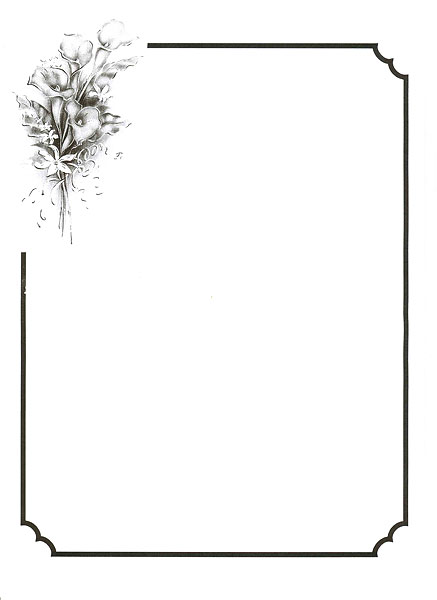 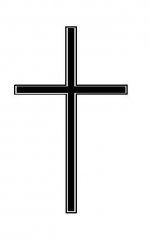     S hlbokým zármutkom oznamujeme príbuzným a známym,                       že nás navždy opustil vo veku 77 rokov                                               Jozef Krištof                        Posledná rozlúčka s naším drahým zosnulým                 bude v stredu 13.01.2021 o 12.00 hod.                 v dome smútku na miestnom cintoríne.                                  NECH ODPOČÍVA V POKOJI                                                      Smútiaca rodina